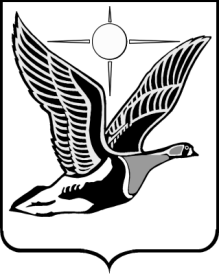 ТАЙМЫРСКИЙ ДОЛГАНО-НЕНЕЦКИЙ МУНИЦИПАЛЬНЫЙ РАЙОНТАЙМЫРСКИЙ ДОЛГАНО-НЕНЕЦКИЙ РАЙОННЫЙ СОВЕТ ДЕПУТАТОВР Е Ш Е Н И Е30.06.2022                                                                                                            № 13 – 199 г. ДудинкаОб утверждении Положения о порядке назначения и проведения собраний, конференций граждан в Таймырском Долгано-Ненецком муниципальном районеНа основании статей 29, 30 Федерального закона от 6 октября 2003 года № 131-ФЗ «Об общих принципах организации местного самоуправления в Российской Федерации», в соответствии со статьями 18, 19 Устава Таймырского Долгано-Ненецкого муниципального района, Таймырский Долгано-Ненецкий районный Совет депутатов решил:1. Утвердить Положение о порядке назначения и проведения собраний, конференций граждан в Таймырском Долгано-Ненецком муниципальном районе согласно приложению.2. Признать утратившим силу Решение Думы Таймырского Долгано-Ненецкого муниципального района от 3 мая 2006 года № 03-0110 «Об утверждении Положения о порядке организации и проведения собраний, конференций граждан в Таймырском Долгано-Ненецком муниципальном районе». 3. Настоящее Решение вступает в силу в день, следующий за днем его официального опубликования.Приложениек Решению Таймырского Долгано-Ненецкого районного Совета депутатов от 30.06.2022 года № 13 – 199 ПОЛОЖЕНИЕо порядке назначения и проведения собраний, конференций гражданв Таймырском Долгано-Ненецком муниципальном районе1.Общие положения1.1. Настоящим Положением о порядке назначения и проведения собраний, конференций граждан в Таймырском Долгано-Ненецком муниципальном районе (далее – Положение) в соответствии с Конституцией Российской Федерации, Федеральным законом от 06.10.2003 № 131-ФЗ «Об общих принципах организации местного самоуправления в Российской Федерации», законами Красноярского края, Уставом Таймырского Долгано-Ненецкого муниципального района определяется порядок назначения и проведения на территории Таймырского Долгано-Ненецкого муниципального района (далее – муниципальный район) или его части собраний граждан и конференций граждан (собраний делегатов), проводимых с целью обсуждения вопросов местного значения муниципального района, информирования населения о деятельности органов местного самоуправления муниципального района и должностных лиц местного самоуправления муниципального района. 1.2. Действие настоящего Положения не распространяется на собрания и конференции (собрания делегатов) граждан, проводимые с целью рассмотрения и обсуждения на территории муниципального района вопросов внесения инициативных проектов, на собрания и конференции граждан, проводимые в общественных объединениях, трудовых и учебных коллективах, товариществах собственников жилья, жилищных, жилищно-строительных кооперативах, иных организациях, расположенных на территории муниципального района, на собрания граждан, проводимые в качестве мирных массовых акций населения муниципального района, а также на собрания граждан, порядок проведения которых регулируется иным специальным законодательством.1.3. С целью обеспечения защиты прав и свобод человека и гражданина при обработке его персональных данных, в том числе защиты прав на неприкосновенность частной жизни, личную и семейную тайну к защите обрабатываемых персональных данных предъявляются требования, предусмотренные Федеральном законом от 27.07.2006 № 152-ФЗ «О персональных данных».2.Понятие собрания, конференции, используемые в настоящем Положении, и правовая основа их проведения2.1. В настоящем Положении используются следующие основные понятия:- собрание граждан (далее - собрание) - совместное заседание (присутствие) граждан муниципального района в специально отведенном месте на части территории муниципального района для обсуждения вопросов местного значения муниципального района, информирования населения о деятельности органов местного самоуправления муниципального района и должностных лиц местного самоуправления муниципального района;- конференция граждан (собрание делегатов) (далее - конференция) - совместное заседание (присутствие) представителей группы граждан муниципального района (делегатов), избранных в установленном настоящим Положением порядке, для осуществления полномочий собрания в случаях, предусмотренных Уставом муниципального района.В настоящем Положении понятия и термины, определение которых не приведено в настоящем пункте, применяются в том значении, которое для указанных понятий и терминов закреплено в федеральных законах, законах Красноярского края, иных нормативных правовых актах.2.2. В собрании или конференции могут принимать участие все граждане, обладающие активным избирательным правом и проживающие на территории, где проводится собрание или конференция.2.3. Граждане, не проживающие на соответствующей территории, могут присутствовать на собрании, конференции.2.4. Право граждан на участие в собраниях и конференциях не может быть ограничено в зависимости от происхождения, социального и имущественного положения, расовой и национальной принадлежности, пола, языка, отношения к религии, принадлежности к общественным объединениям, политических и иных взглядов, рода и характера занятий, времени проживания в данной местности и других подобных обстоятельств.2.5. Граждане участвуют в собраниях и конференциях добровольно и свободно. Никто не вправе оказывать принудительное воздействие на граждан с целью участия или неучастия в собрании и конференции, а также на их свободное волеизъявление.2.6. Граждане участвуют в собраниях и конференциях на равных основаниях. Каждый   гражданин имеет один голос. Право на участие в собрании и конференции осуществляется гражданином лично и не может быть передано другим лицам. Голосование за других лиц не допускается. 2.7. Расходы, связанные с проведением собрания, конференции осуществляются за счет средств бюджета муниципального района.Расходы граждан, связанные со сбором ими подписей в поддержку инициативы населения о проведении собрания, конференции, с прибытием их на собрание, конференцию и участием в них, производятся за счет собственных средств граждан. 3. Полномочия собрания, конференции3.1. В полномочия собрания входит обсуждение вопросов местного значения муниципального района, информирование населения о деятельности органов местного самоуправления муниципального района и должностных лиц местного самоуправления муниципального района.Полномочия собрания может осуществляться конференцией в случаях, предусмотренных Уставом муниципального района.3.2. Собрание, конференция могут принимать обращения к органам местного самоуправления и должностным лицам местного самоуправления муниципального района, а также избирать лиц, уполномоченных представлять собрание, конференцию во взаимоотношениях с органами местного самоуправления муниципального района и должностными лицами местного самоуправления муниципального района.4. Порядок назначения собрания, созыва конференции 4.1. Собрание, конференция проводятся по инициативе населения муниципального района, Таймырского Долгано-Ненецкого районного Совета депутатов (далее – Таймырский Совет депутатов), Главы муниципального района.  4.2. Собрание, конференция, проводимые по инициативе населения муниципального района назначаются Таймырским Советом депутатов.  Инициатива о проведении собрания, конференции принимается группой граждан, обладающих активным избирательным правом, проживающих на территории, на которой предполагается провести собрание, конференцию, в количестве не менее 100 граждан. Инициатива граждан о проведении собрания, конференции должна быть оформлена в виде письменного заявления инициативной группы, в котором указывается вопрос (вопросы), выносимый (выносимые) на собрание, конференцию, ориентировочные сроки проведения, территория, на которой они должны проводиться, количество листов с подписями членов инициативной группы, фамилия, имя, отчество члена инициативой группы, уполномоченного представлять инициативную группу во взаимоотношениях с Таймырским Советом депутатов. Заявление подписывается членами инициативной группы с указанием их имени, отчества, фамилии, адреса места жительства, даты рождения, номера  и даты выдачи паспорта или документа, его заменяющего. Заявление с инициативой о проведении собрания, конференции направляется в Таймырский Совет депутатов для принятия решения о назначении собрания, созыве конференции.Таймырский Совет депутатов, получивший заявление с инициативой о проведении собрания, конференции принимает в течение 30 дней со дня получения заявления одно из следующих решений, оформленное в форме нормативного правового акта:1) о назначении собрания, созыве конференции;2) об отклонении инициативы о проведении собрания, конференции в случае нарушения условий и порядка назначения собрания, созыва конференции, установленных настоящим Положением, Уставом муниципального района, нормативными правовыми актами Таймырского Совета депутатов. Решение об отклонении инициативы о проведении собрания, конференции должно быть мотивированным. Данное решение может быть обжаловано заинтересованными лицами в судебном порядке.В решении Таймырского Совета депутатов о назначении собрания, созыве конференции указывается дата, время, место проведения, определяемые с учетом пожеланий инициаторов; территория, жители которой вправе участвовать в собрании, конференции; инициаторы проведения; предварительная повестка дня. В случае созыва конференции в решении также указывается норма представительства, границы территорий (округов), от которых избираются представители (делегаты), численность граждан, проживающих на этих территориях (в этих округах), количество представителей (делегатов) от каждой из территорий (округа), место и время проведения собраний на территориях (в округах) для выборов представителей (делегатов). Датой проведения собрания, конференции не может быть дата, назначенная ранее чем через пятнадцать дней и не позднее трех месяцев со дня принятия решения о назначении собрания, созыве конференции.Копия решения о назначении собрания, созыве конференции или об отклонении инициативы о проведении собрания, конференции направляется в адрес уполномоченного представителя инициативной группы в трехдневный срок со дня его принятия Таймырским Советом депутатов.4.3. Собрание, конференция, проводимые по инициативе Таймырского Совета депутатов или Главы муниципального района, назначаются соответственно Таймырским Советом депутатов или  Главой муниципального района. Решение Таймырского Совета депутатов или Главы муниципального района о назначении собрания, созыве конференции принимается соответственно Таймырским Советом депутатов в форме решения или Главой муниципального района в форме правового акта (далее также  - муниципальный правовой акт). При этом проект муниципального правового акта Таймырского Совета депутатов о назначении собрания, созыве конференции, проводимых по инициативе Таймырского Совета депутатов, может быть внесен в Таймырский Совет депутатов его депутатами, постоянными комиссиями.В муниципальном правовом акте о назначении собрания указывается дата, время, место проведения собрания, территория, жители которой вправе участвовать в собрании, инициаторы проведения, предварительная повестка дня, порядок ознакомления с материалами, обсуждение которых предполагается на собрании.В муниципальном правовом акте о созыве конференции помимо сведений, приводимых в муниципальном правовом акте о назначении собрания, указываются норма представительства, границы территорий (округов), от которых избираются представители (делегаты), численность граждан, проживающих на этих территориях (в этих округах), количество представителей (делегатов) от каждой из территорий (округа), место и время проведения собраний на территориях (в округах) для выборов представителей (делегатов).Не допускается устанавливать дату проведения собрания, конференции ранее чем через пятнадцать дней и позднее чем через сорок пять дней со дня принятия Таймырским Советом депутатов или Главой муниципального района решения о назначении собрания, созыве конференции. 4.4. Территория, на которой должно быть проведено собрание может быть поделена на части, в каждой из которых должно быть проведено отдельное собрание по единой для всех повестке, с последующим суммированием их результатов. Указанные собрания должны быть проведены на всей территории в течение периода, не превышающего 5 дней. В случае проведения собрания в указанном порядке, в муниципальном правовом акте о назначении собрания указывается дата, время и место проведения каждого из собраний, результаты которых будут суммироваться. 4.5. Муниципальный правовой акт о назначении собрания, созыве конференции подлежит официальному опубликованию (обнародованию) в порядке, установленном для опубликования муниципальных правовых актов муниципального района, не позднее чем за 10 дней до дня проведения собрания, конференции, а также размещается на сайте органов местного самоуправления муниципального района в информационно-телекоммуникационной сети «Интернет» в течение 3 рабочих дней со дня его принятия (издания). О дате, времени, месте проведения, повестке дня собрания, конференции комиссия по подготовке собрания, конференции также оповещает население муниципального района не позднее чем за 10 дней до их проведения любым возможным способом. 4.6. Таймырский Совет депутатов, Глава муниципального района не вправе назначать собрание, созывать конференцию в случае, если:- вопрос, выносимый на собрание, конференцию, не относится к вопросам местного значения муниципального района или информированию населения о деятельности органов местного самоуправления и должностных лиц местного самоуправления муниципального района;- решение вопроса, выносимого на собрание, конференцию не входит в компетенцию органов местного самоуправления муниципального района.Таймырский Совет депутатов не может созывать конференцию, если инициаторами направлено заявление с инициативой о проведении собрания, и наоборот.5. Порядок избрания делегатов конференции5.1. Делегат является представителем группы граждан, избираемым для представления интересов группы граждан на конференции. Норма представительства делегатов на конференцию не может быть больше чем 1 делегат от 50 граждан, имеющих право на участие в конференции.5.2. Выборы делегатов конференции проводятся гражданами на собраниях на территориях (в округах) по месту жительства. Представители органов местного самоуправления муниципального района вправе принимать участие в организации и проведении данных собраний.Выборы на территории (в округе) считаются состоявшимися, если в голосовании на собрании приняли участие более четверти граждан, имеющих место жительства на данной территории (в данном округе).Избранными от территории (округа) считаются набравшие относительное большинство голосов граждан кандидаты в количестве, определенном для территории (округа).Голосование за представителей (делегатов) на собраниях проводиться открыто. 5.3. Собрание может давать представителям (делегатам) наказы, обязывающие избранных представителей (делегатов) занимать при голосовании на конференции определенную позицию.5.4. Документами, подтверждающими полномочия делегатов, являются протоколы собраний, подписанные его председателем и секретарем. К протоколам прикладываются листы регистрации участников собраний, оформленные в соответствии с настоящим Положением. Без листов регистрации протоколы таких собраний недействительны. Указанные протоколы направляются председателем или секретарем собрания в Таймырский Совет депутатов или Главе муниципального района, принявшим решение о созыве конференции не позднее, чем за три дня до дня проведения конференции.6. Подготовка собрания, конференции6.1. Подготовку к проведению собраний, конференций, назначаемых Таймырским Советом депутатов или Главой муниципального района, осуществляет комиссия по подготовке собрания, конференции, образованная соответственно Таймырским Советом депутатов или Главой муниципального района. В состав указанной комиссии могут включаться, с их согласия, инициаторы проведения собрания, конференции.6.2. Комиссия по подготовке собрания, конференции  готовит место (помещение) для собрания, конференции, организует регистрацию участников собрания, делегатов конференции, оказывает помощь в организации собраний на территориях (в округах) по избранию представителей (делегатов) на конференцию, решает вопросы организационного, материально-технического обеспечения подготовки и проведения собрания, конференции.6.3. Органы местного самоуправления муниципального района оказывают содействие комиссии по подготовке собрания, конференции.7. Регистрация участников собрания, конференции7.1. Регистрация участников собрания, конференции производится комиссией по подготовке собрания, конференции в месте проведения собрания, конференции до времени их начала в листе регистрации с указанием фамилии, имени, отчества, даты рождения и места жительства участника, удостоверенных личной подписью участника. В листе регистрации участников конференции, кроме того, указываются границы территории (округа), население которых представляет соответствующий представитель (делегат).8. Правомочность собрания, конференции8.1. Собрание считается правомочным при участии в нем не менее 50 процентов участников от их общего числа имеющего право на участие в данном собрании.8.2. Конференция считается правомочной, если в ней приняли участие не менее 2/3 избранных делегатов, уполномоченных для участия в конференции.9. Открытие собрания, конференции 9.1. Собрания, конференции проводятся публично. На собрании, конференции вправе присутствовать представители органов местного самоуправления, органов государственной власти, средств массовой информации.  Присутствующим на собрании, конференции лицам, не являющимся его участниками, отводятся обособленные места. 9.2. Собрание, конференция открывается председателем комиссии по подготовке собрания, конференции.9.3. После оглашения итогов регистрации лицо, открывшее собрание, конференцию, ставит на обсуждение вопрос об избрании из числа участников собрания, конференции председателя собрания, конференции и проводит по нему открытое голосование. Председатель собрания, конференции приступает к исполнению своих обязанностей немедленно после избрания и ставит на обсуждение вопрос об избрании из числа участников собрания, конференции  секретаря собрания, конференции, организует обсуждение этого вопроса и проводит по нему голосование. Избранный секретарь собрания, конференции приступает к исполнению своих обязанностей немедленно.9.4. После избрания секретаря собрание, конференция утверждает повестку дня. Вопросы в повестку дня собрания, конференции могут вноситься органами местного самоуправления муниципального района и другими участниками собрания, конференции. 9.5. Председатель собрания, конференции объявляет о переходе к обсуждению вопросов повестки дня, предоставляет слово выступающим, делает объявления, зачитывает письменные обращения и иные документы, ставит на голосование вопросы, по которым собрание, конференция принимают решения, обеспечивает соблюдение порядка в ходе заседания, осуществляет иные функции, непосредственно связанные с ведением собрания, конференции.Секретарь собрания, конференции ведет и оформляет протокол собрания, конференции, осуществляет запись желающих выступить, регистрирует вопросы и заявления, организует сбор и передачу председателю письменных вопросов к докладчикам, справок, заявлений и иных документов, следит за соблюдением порядка, оказывает организационную помощь председателю, выполняет его поручения, осуществляет иные полномочия, вытекающие из обязанностей секретаря по организационному обеспечению собрания, конференции и делопроизводству.9.6. Собрание, конференция проводятся, как правило, в течение одного дня до окончания рассмотрения всех вопросов его повестки. Если в течение дня вопросы повестки не будут рассмотрены, собрание, конференция принимают решение о перерыве и возобновлении работы в следующий или иной день.9.7. Подробно регламент работы собрания, конференции  устанавливается самим собранием, конференцией. 10. Принятие решений собранием, конференцией10.1. Решения на собрании, конференции принимаются открытым голосованием простым большинством голосов участвующих в собрании, конференции. 10.2. Голосуют на собрании, конференции только граждане, зарегистрированные в качестве участников.10.3. Решения собраний, конференций вступают в силу с момента принятия (официального оглашения результатов голосования). 10.4 Официальное опубликование (обнародование) итогов собрания, конференции обеспечивается Таймырским Советом депутатов или Главой муниципального района, принявшими решение о назначении  собрания, созыве конференции.11. Протокол собрания, конференции11.1. На собрании, конференции ведется протокол, в котором указываются:  количество граждан, имеющих право участвовать в собрании, или количество представителей (делегатов), которые должны участвовать в конференции; количество граждан или представителей (делегатов), присутствующих на собрании, конференции; инициатор проведения собрания, конференции; дата, время и место проведения собрания, конференции; фамилии, имена и отчества председателя, секретаря; полная формулировка рассматриваемого вопроса (вопросов); фамилии, имена и отчества выступавших; краткое содержание выступлений по рассматриваемому вопросу (вопросам), если не прикладываются тексты выступлений; итоги голосования по каждому вопросу (приняло участие в голосовании, «за», «против», воздержались, полная формулировка принятого решения (решений).11.2. Протокол собрания, конференции подписывается председателем и секретарем.11.3. Протокол собрания, конференции направляется председателем собрания, конференции в Таймырский Совет депутатов или Главе муниципального района, принявшим решение о назначении  собрания, созыве конференции в срок до 10 дней со дня проведения соответствующего собрания, конференции. К протоколу прилагается лист регистрации участников, без которого протокол недействителен.12. Итоговый протокол собраний проведенных с единой повесткой дня по отдельным частям территории12.1. При  проведении собрания, проходящего с единой повесткой дня по отдельным частям территории, комиссия по подготовке собраний на основании представленных протоколов отдельных собраний, проведенных на частях территории, определяет итоги собрания в целом на установленной для проведения собрания территории, путем суммирования содержащихся в них данных, которые заносятся в итоговый протокол. Итоговый протокол подписывается всеми членами указанной комиссии.12.2. В итоговый протокол вносятся данные: о числе проведенных собраний, числе представленных протоколов собраний, общем числе граждан, проживающих на территории, установленной для проведения собрания в целом, и имеющих право участвовать в его работе, общем числе граждан, зарегистрированных для участия в работе собраний, единой повестке дня, полной формулировке решений, принятых по вопросам единой повестки дня, итогах голосования по каждому вопросу (приняло участие в голосовании, «за», «против», «воздержались»).12.3. К итоговому протоколу прикладываются протоколы отдельных собраний с предусмотренными для них приложениями. Без указанных протоколов и приложений итоговый протокол недействителен.12.4. Итоговый протокол оформляется в течение трех дней со дня получения комиссией по подготовке собрания протоколов собраний проведенных на частях территории, определенной для собрания в целом. 12.5. Итоговый протокол передается в Таймырский Совет депутатов или Главе муниципального района, принявшим решение о назначении  собрания. 13. Выполнение решений принятых на собрании, конференции13.1. Принимаемые на собрании, конференции решения распространяются только на жителей соответствующих территорий, являются рекомендательными и исполняются жителями на добровольной основе.13.2. Решения собраний, конференцией поступившие в органы местного самоуправления  и должностным лицам органов местного самоуправления муниципального района, к компетенции которых отнесено рассмотрение обсуждаемых на собрании, конференции вопросов подлежат обязательному рассмотрению в месячный срок со дня поступления к ним решения собрания, конференции с направлением письменного ответа председателю собрания, конференции о результатах рассмотрения доведенных до них решений.  Решения собрания, конференции носят рекомендательный характер для органов местного самоуправления и должностных лиц органов местного самоуправления района. 13.3. Обращения, принятые собранием, конференцией, подлежат обязательному рассмотрению органами местного самоуправления муниципального района или должностными лицами местного самоуправления муниципального района, к компетенции которых отнесено решение содержащихся в обращении вопросов, с направлением письменного ответа по существу. 14. Обжалование решений собраний, конференций14.1. Решение собрания, конференции, противоречащее законодательству или Уставу муниципального района либо принятое с нарушением законодательства или Устава муниципального района, может быть обжаловано в суд в установленном законодательством Российской Федерации порядке.Председатель Таймырского Долгано-Ненецкого районного Совета депутатов ____________________В.Н. ШишовГлава Таймырского Долгано-Ненецкого муниципального района ________________Е.В. Вершинин